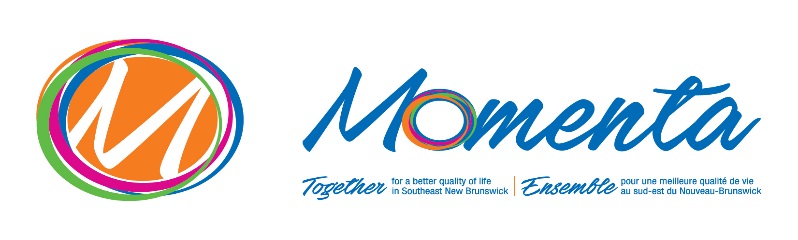 Membres du Réseau MomentaCritères d’identification des membres/partenaires;Intervenants, institutions ou organisations qui ont comme mandat la promotion et/ou la prévention de la santé.Intervenants, institutions ou organisations qui font la promotion du mieux-être.Individus, institutions ou organisations qui démontrent de l’intérêt et de la motivation envers le mieux-être.Organismes sectoriels et/ou  qui peuvent contribuer aux initiatives du mieux-être.Avoir signé le formulaire d’engagement.Avantages d’être membre/partenaire;Un siège et un vote lors de l’assemblée générale annuelle.Peuvent siéger sur l’un des sous-comités.On accès au réseau de partage d’information (dans les deux directions) ainsi qu’aux outils de communication.Peuvent suggérer des priorités à l’agenda du réseauDÉCLARATION D’ENGAGEMENT POUR LES PARTENAIRES ET MEMBRES DU RÉSEAU Nous, ______________________________  nous engageons à la vision, la mission ainsi qu’aux principes des éléments écrit dans la présente déclaration d’engagement et sommes prêt à promouvoir cette idéologie de vie , mieux-être  et active auprès de nos membres, notre clientèle, nos employés ou notre population.Guidé par la force de ses membres diversifiés, Momenta contribue de manière positive à la vie des habitants du Sud-Est du Nouveau-Brunswick en recueillant et en diffusant l’information et les meilleures pratiques, afin de créer des initiatives de mieux-être et d’exercer une influence sur les politiques par l’entremise de la voix unifiée de ses intervenants.Les trois piliersConnaissancesActionImpact collectifLe succès de l’initiative sera possible en adoptant une approche collaborative comprenant les secteurs public et privé, ainsi que les bénévoles et les organismes communautaires.Utiliser les éléments de la Stratégie du mieux-être du Nouveau-Brunswick comme guide afin d’identifier votre lien avec celle-ci. http://www.wellnessnb.ca/wp-content/uploads/2015/11/Cadre-d’action-de-la-Stratégie-du-mieux-être-du-Nouveau-Brunswick.pdf Assurer une approche portant des principes inclusifs dans toutes initiatives identifiées dans le pland’action.Adresse courriel : __________________________________Numéro de téléphone : _____________________________Nom de l’organisme, l’institution ou si vous adhérez comme individu : _______________________Date : __________________________Milieu d’intérêt : Communauté _____    Domicile ____   École ____   Milieu de travail ____Domaine d’intervention : Alimentation saine et sécurité alimentaire ___Activité physique ___Vie sans tabac ___Santé psychologique et résilience ___Autre _______________________________________________________Seriez-vous intéressé à siéger dans un sous-comité du réseau Momenta ?        Oui ___   Non ___   ou agir comme bénévole lors d’une initiative   Oui ___   Non ___Prière de m’ajouter à la liste de distribution du Réseau mieux-être Momenta ___